  وزارة التعليم العالي والبحث العلمي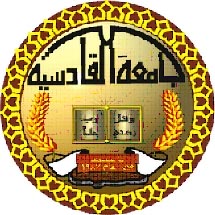    جامعة القادسية / كلية التربية      قسم اللغة العربيةالتكرار في سورة الرحمن " دراســـة سلوبيـة "بحث تخرج تقدم به الطالبنور كريم ابو الخير الى قسم اللغة العربية – كلية التربية / جامعة القادسية , وهو جزء من متطلبات درجة البكالوريوس في اللغة العربية وآدابهابإشراف أ.م. د. وحيدة صاحب حسن  1439هـ                  	         					 2018المقدمةبسم الله الرحمن الرحيم      الحمد لله رب العالمين والصلاة والسلام على اشرف الخلق اجمعين ابي القاسم محمد (ص) وسلم تسليماً كثيراً وآله الطيبين الطاهرين المعصومين ، وبعد...لقد توثق اهتمامي من خلال البحث (التكرار في سور الرحمن) ، وقد قسمت هذا البحث الى : مقدمة ومبحث اول تكرار الحرف وعلاقته بالمعنى والمبحث الثاني  تكرار اللفظة وتكرار الآية  في سور الرحمن.والحق بخاتمة ، واستخدمت العديد من المصادر منها البلاغة والاسلوبية  ، واتقدم بأسمى عبارات الشكر والتقدير والعرفان والامتنان لأساتذة قسم اللغة العربية وبالأخص الاستاذة المشرفة (وحيدة صاحب) لبذلها الجهد الكبير.ومن الصعوبات التي واجهتها في مسار هذا البحث عدم وفرة المصادر وضيق الوقت ، وفي الختام ...جزاكم الله عني خير جزاء المحسنين.الخــاتمــة      بتوفيق من الله ورسوله الكريم (ص) انهيت بحثي الموسوم التكرار في سورة الرحمن دراسة اسلوبية والذي بينت في اقوال العلماء لما وردت من تكرار في القرآن الكريم فنظر المفسرون فمنهم من قال التكرار يفيد التأكيد وهذا وارد على لسان العرب كثيراً ومنهم من نظر ان التكرار جاء من عند الله تعالى لتثبت فوائد النبي (ص) لما يكرر عليه من قصص الانبياء حتى يشد من اصره ويقوي عزيمته ومنهم نظر ان التكرار يفيد الافهام والتأكيد على الشيء للمبالغة فيه وتنبيه الناس على هذا الامر خصوصاً التكرار في سورة الرحمن او عروس القرآن كما سموها , لذلك ورد فيها تكرار بشكل جلي واضح وليس حشواً وخلاصة القول ان التكرار ظاهرة من الظواهر التي برزت في القرآن الكريم لفائدة وقد مثلت سورة الرحمن التكرار بأنواعه المختلفة تكرار الكلمة , تكرار الحرف , وتكرار الجملة لتحقق بعداً دلالي وجمالي وايقاعي ولعل ما اتسمت هذه السورة من تكرار (فبأي الاء ربكما تكذبان) فتسمى عروس القرآن بما يكثر من ادوات الزينة والجمال .